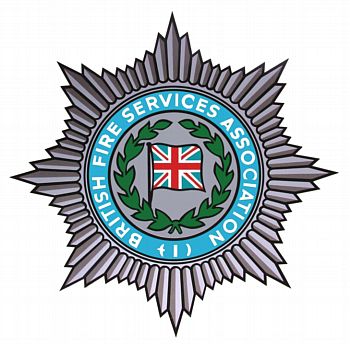 Application for Brigade or Company MembershipPlease complete & return this application with your appropriate subscription to the above addressAnnual Subscription Rates (2022)Please make cheques payable to; British Fire Services AssociationBank transfers to; BFSA, Lloyds Bank, Sort Code; 30-15-97, A/C No. 00841866Membership subscriptions become payable for renewal in January of each year or at time of applicationI hereby consent to the processing of my personal/group data and information supplied on this application form and its use by the British Fire Services Association/Districts/Members Welfare Fund.Name of Brigade/Fire Service/OrganisationAddressMain activity (ie: Aviation/Healthcare/Industrial/Event fire cover etc)No. of PersonnelTel Nos.EmailWebsiteName of Group Representative/ContactNumber of personnel in groupSubscription Rate3-15 (Small group)£7016-30 (Medium group)£9031-50 (Large group)£12550 + (Extra Large group)£150